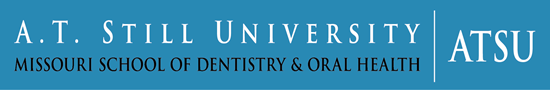 Required ImmunizationsMOSDOH requires each student to have documented immunizations from birth to present day. The following immunizations are required.  Students must provide documentation.Diphtheria/Tetanus/Pertussis (DTaP) 	 	3 inoculations are required before the age of 18If your last DTaP is older than 10 years you must get a Tdap Booster - If you did not receive 3 DTaP inoculations, you will need to get a Tdap Booster followed by a Td booster every 10 years.Polio 		3 inoculations are required before the age of 18If you did not receive 3 Polio inoculations, you will need to get a Polio Booster or a Titer.Measles, Mumps, Rubella (MMR)2 inoculations are required before the age of 18If you did not receive 2 MMR inoculations, you will need to get a MMR Booster or a Titer.Hepatitis B (HepB)3 inoculations are required before the age of 18If you did not receive 3 HEP B inoculations, you will need to do so or get a Titer.Varicella (Chicken Pox)2 inoculations (4 weeks apart) or a TiterMeningococcal1 inoculation is required. If you did not receive the inoculation or there is no documentation then you will need to do so.InfluenzaThe influenza vaccination is required annually (typically a flu clinic is held on campus each fall).Tuberculin Skin Test (TST) OR IGRAA Two-Step TB skin test is required prior to matriculation. The second TB must be given no earlier than 7 days after the first test. If you receive positive results, a chest x-ray is required. If you have previously had positive results, you will need to receive the QuantiFERON blood test or the T-Spot blood test, instead of the skin test. These immunizations can be documented in one of the following:  Individual immunization record from childhood, documentation from physician, and/or lab sheets for titers.  Once you have gathered the necessary records, please email or fax to the address/number listed below by May 15, 2018.Mail: ATSU-MOSDOH, Attn: Mandy Ledford, 800 West Jefferson, Kirksville, MO  63501Via Email: mosdohimmunizations@atsu.eduVia Fax:  660.626.2812If you have any additional questions regarding immunizations, please contact Mandy Ledford at 660.626.2880.*State of Missouri allowable immunization exemption certificates on file with Student Success prior to matriculation. Although ATSU-MOSDOH allows immunization exemption, be aware that some rotation sites/facilities may require these vaccinations; therefore, failure to abide by the expectations of the rotation site/facility may limit your ability to complete the rotation as desired and may delay graduation from the program. MOSDOH policy requires that all active students maintain compliance with the immunization and screening requirements.